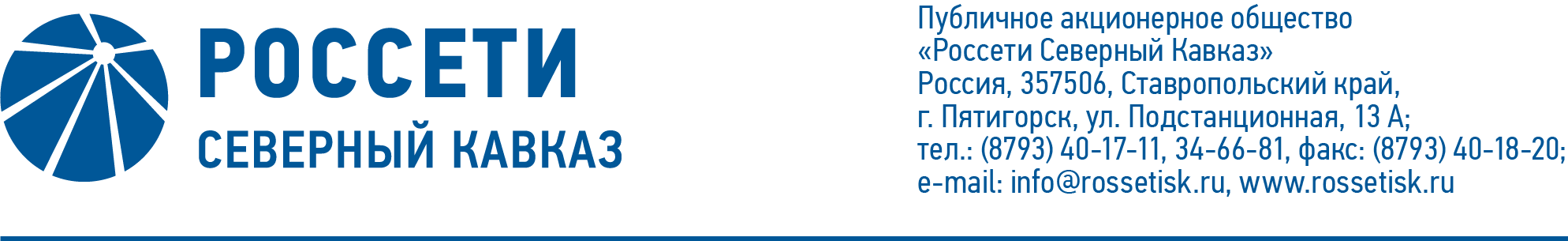 ПРОТОКОЛ № 452заседания Совета директоров ПАО «Россети Северный Кавказ»Место подведения итогов голосования: Ставропольский край, 
г. Пятигорск, пос. Энергетик, ул. Подстанционная, д. 13а.Дата проведения: 24 февраля 2021 года.Форма проведения: опросным путем (заочное голосование).Дата подведения итогов голосования: 24 февраля 2021 года, 23:00.Дата составления протокола: 01 марта 2021 года.Всего членов Совета директоров ПАО «Россети Северный Кавказ» -                      11 человек.В заочном голосовании приняли участие (получены опросные листы) члены Совета директоров:Гончаров Юрий ВладимировичИванов Виталий ВалерьевичКапитонов Владислав АльбертовичКраинский Даниил ВладимировичЛаврова Марина АлександровнаПешков Александр ВикторовичПрохоров Егор ВячеславовичРожков Василий ВладимировичСасин Николай ИвановичФеоктистов Игорь ВладимировичЧевкин Дмитрий АлександровичКворум имеется.Повестка дня:Об одобрении проекта инвестиционной программы 
ПАО «Россети Северный Кавказ» на период 2022-2026 гг. и проекта изменений, вносимых в инвестиционную программу ПАО «Россети Северный Кавказ», утверждённую приказом Минэнерго России от 25 декабря 2015 г. 
№ 1035, с изменениями, внесенными приказом Минэнерго России 
от 29 декабря 2020 г. № 32@.Итоги голосования и решения, принятые по вопросам повестки дня:Вопрос № 1. Об одобрении проекта инвестиционной программы 
ПАО «Россети Северный Кавказ» на период 2022-2026 гг. и проекта изменений, вносимых в инвестиционную программу ПАО «Россети Северный Кавказ», утверждённую приказом Минэнерго России от 25 декабря 2015 г. 
№ 1035, с изменениями, внесенными приказом Минэнерго России от 29 декабря 2020 г. № 32@.Решение:1. Одобрить проект инвестиционной программы ПАО «Россети Северный Кавказ» на период 2022-2026 гг. и проект изменений, вносимых в инвестиционную программу ПАО «Россети Северный Кавказ», утверждённую приказом Минэнерго России от 25 декабря 2015 г. № 1035, с изменениями, внесенными приказом Минэнерго России от 29 декабря 2020 г. № 32@, в соответствии с приложением 1 к настоящему решению Совета директоров.2.	Поручить единоличному исполнительному органу Общества:2.1.	 обеспечить утверждение проекта инвестиционной программы 
ПАО «Россети Северный Кавказ» на период 2022-2026 гг. и проекта изменений, вносимых в инвестиционную программу ПАО «Россети Северный Кавказ», утверждённую приказом Минэнерго России от 25 декабря 2015 г. 
№ 1035, с изменениями, внесенными приказом Минэнерго России от 29 декабря 2020 г. № 32@, в Министерстве энергетики Российской Федерации в порядке, установленном постановлением Правительства Российской Федерации от 01 декабря 2009 года № 977 «Об инвестиционных программах субъектов электроэнергетики»;2.2.	 представить отчет об исполнении п. 2.1. настоящего решения на рассмотрение Совета директоров Общества с указанием причин отклонений утвержденной инвестиционной программы от проекта инвестиционной программы, одобренного Советом директоров Общества (при наличии отклонений), в течение 30 рабочих дней после утверждения проекта инвестиционной программы ПАО «Россети Северный Кавказ» на период 2022-2026 гг. и проекта изменений, вносимых в инвестиционную программу 
ПАО «Россети Северный Кавказ», утверждённую приказом Минэнерго России от 25 декабря 2015 г. № 1035, с изменениями, внесенными приказом Минэнерго России от 29 декабря 2020 г. № 32@, в порядке, установленном Постановлением Правительства Российской Федерации от 01 декабря 2009 г. 
№ 977 «Об инвестиционных программах субъектов электроэнергетики».2.3. обеспечить включение органом исполнительной власти субъекта Российской Федерации в области государственного регулирования тарифов в состав сбытовой надбавки расходов на финансирование мероприятий по исполнению Федерального закона от 27 декабря 2018 г. № 522-ФЗ в соответствии с пунктом 11.в) методических указаний по расчету сбытовых надбавок гарантирующих поставщиков с использованием метода сравнения аналогов, утвержденных приказом ФАС России от 21 ноября 2017 г.2.4. представить отчет об исполнении п. 2.3. настоящего решения на рассмотрение Совета директоров Общества.Срок: 14 февраля 2022 г.Голосовали «ЗА»: Гончаров Ю.В., Иванов В.В., Капитонов В.А., 
Краинский Д.В., Лаврова М.А., Пешков А.В., Прохоров Е.В., Рожков В.В., Сасин Н.И., Феоктистов И.В., Чевкин Д.А.«ПРОТИВ»: нет. «ВОЗДЕРЖАЛСЯ»: нет.Решение принято.Председатель Совета директоров		     И.В. ФеоктистовКорпоративный секретарь 		       С.В. Чистов